     CUADRO DE PUNTUACIONES PARA OBTENCIÓN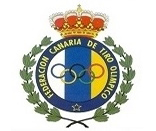 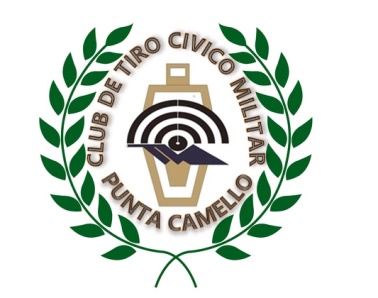 DE CATEGORÍA  *NOTA: Las puntuaciones actuales podrán estar sujetas a cambios establecidos por la Real Federación Española de Tiro Olímpico.(1) Una vez en el Campeonato de Canarias o superior; o en promedio de tres competiciones de carácter autonómico dentro del mismo año natural.(2) Una vez en el Campeonato de España o superior; o en promedio de tres competiciones de carácter nacional dentro del mismo año natural.MODALIDADES RFEDETONIVEL 2 (PUNTOS)NIVEL 1 (PUNTOS)CARABINA TENDIDO(MATCH)460540PISTOLA VELOCIDAD480520PISTOLA LIBRE470510PISTOLA STANDARD440500PISTOLA FUEGO CENTRAL450510PISTOLA 9MM430490PISTOLA DEPORTIVA450500FCLASS R50 RESTRICTED270286FCLASS R50 OPEN290295BR-50 V.LIGERO Y V.PESADO555630BR-50 SPORTER510600RECORRIDOS DE TIROSuperar 50% (1)Superar 65% (2)